Проект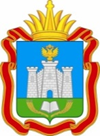 РОССИЙСКАЯ ФЕДЕРАЦИЯОРЛОВСКИЙ ОБЛАСТНОЙ СОВЕТ НАРОДНЫХ ДЕПУТАТОВПОСТАНОВЛЕНИЕгород ОрёлВ соответствии со статьей 104 Конституции Российской Федерации Орловский областной Совет народных депутатов ПОСТАНОВЛЯЕТ:1. Внести в порядке законодательной инициативы Орловского областного Совета народных депутатов в Государственную Думу Федерального Собрания Российской Федерации проект федерального закона "О внесении изменения в статью 21 Закона Российской Федерации "О статусе судей в Российской Федерации".2. Предложить депутату Государственной Думы Федерального Собрания Российской Федерации Н.Д. Ковалёву представлять Орловский областной Совет народных депутатов при рассмотрении указанной законодательной инициативы в Государственной Думе Федерального Собрания Российской Федерации.  3. Направить настоящее постановление и проект федерального закона "О внесении изменения в статью 21 Закона Российской Федерации "О статусе судей в Российской Федерации" в законодательные (представительные) органы государственной власти субъектов Российской Федерации с просьбой поддержать законодательную инициативу Орловского областного Совета народных депутатов.4. Контроль за исполнением настоящего постановления возложить на комитет по законодательству, государственному строительству, правопорядку и депутатской деятельности Орловского областного Совета народных депутатов.ПроектВносится Орловским областным Советом народных депутатов РОССИЙСКАЯ ФЕДЕРАЦИЯФЕДЕРАЛЬНЫЙ ЗАКОНО внесении изменения в статью 21 Закона Российской Федерации "О статусе судей в Российской Федерации"Статья 1Внести в абзац третий пункта 3 статьи 21 Закона Российской Федерации от 26 июня 1992 года № 3132-1 "О статусе судей в Российской Федерации" (Ведомости Съезда народных депутатов Российской Федерации и Верховного Совета Российской Федерации, 1992, № 30; ст. 1792; Собрание законодательства Российской Федерации, 1995, № 26, ст. 2399; 2000, 
№ 26, ст. 2736; 2001, № 51, ст. 4834) изменение, изложив его в следующей редакции:"Судьям федеральных судов, пребывающим в отставке, удостоверения судьи подписываются и выдаются председателем суда, в котором они работали в качестве судьи непосредственно перед уходом в отставку. Судьям конституционных (уставных) судов субъектов Российской Федерации, мировым судьям, пребывающим в отставке, удостоверения подписываются и выдаются в порядке, установленном законами субъектов Российской Федерации.".Статья 2Настоящий Федеральный закон вступает в силу со дня его официального опубликования.Президент Российской Федерации						                                   В.В. ПутинПОЯСНИТЕЛЬНАЯ ЗАПИСКА к проекту федерального закона "О внесении изменения в статью 21 Закона Российской Федерации "О статусе судей в Российской Федерации" Проект федерального закона "О внесении изменения в статью 21 Закона Российской Федерации "О статусе судей в Российской Федерации" предлагает внесение изменения в абзац третий пункта 3 статьи 21 Закона Российской Федерации от 26 июня 1992 года 
№ 3132-1 "О статусе судей в Российской Федерации" (далее – Закон Российской Федерации "О статусе судей в Российской Федерации"), уточняющего порядок подписания и выдачи удостоверений судьям, пребывающим в отставке.Мировые судьи согласно статьям 3, 4 и 28 Федерального конституционного закона от 31 декабря 1996 года № 1-ФКЗ "О судебной системе Российской Федерации" (далее –  Федеральный конституционный закон "О судебной системе Российской Федерации") относятся к числу судов субъектов Российской Федерации, которые входят в единую судебную систему Российской Федерации, а потому их полномочия и порядок деятельности устанавливаются как федеральным законодательством, так и законодательством субъекта Российской Федерации. Федеральный закон от 17 декабря 1998 года № 188-ФЗ "О мировых судьях в Российской Федерации", принятый в развитие положений названного Федерального конституционного закона и закрепляющий основные принципы организации и деятельности мировых судей, определяет пределы компетенции субъектов Российской Федерации в регулировании деятельности мировых судей.В соответствии с абзацем третьим пункта 3 статьи 21 Закона Российской Федерации "О статусе судей в Российской Федерации" судьям, пребывающим в отставке, удостоверения судьи подписываются и выдаются председателем суда, в котором они работали в качестве судьи непосредственно перед уходом в отставку. Однако порядок изготовления, учета и выдачи удостоверений судьям, пребывающим в отставке, установлен Приказом Судебного департамента при Верховном Суде Российской Федерации от 9 сентября 2014 года № 206 "Об утверждении инструкции о порядке изготовления, учета и выдачи удостоверений судьям федеральных судов, пребывающим в отставке" только для судей федеральных судов. Полагаем, что в вопросе о порядке подписания и выдачи удостоверения мирового судьи в отставке существует правовая неопределенность, порождаемая указанными нормами Закона Российской Федерации "О статусе судей в Российской Федерации".В абзаце третьем пункта 3 статьи 21 Закона Российской Федерации "О статусе судей в Российской Федерации" установлено, что удостоверения судьи в отставке подписываются и выдаются председателем суда, в котором они работали в качестве судьи непосредственно перед уходом в отставку. При этом мировой судья не работает в качестве судьи в конкретном суде. В соответствии с частью 2 статьи 4 Федерального конституционного закона 
"О судебной системе Российской Федерации" судебную систему Российской Федерации составляют федеральные суды, конституционные (уставные) суды и мировые судьи субъектов Российской Федерации. Таким образом, мировые судьи являются отдельным элементом судебной системы Российской Федерации и не входят в систему федеральных судов, к которым в соответствии с частью 3 статьи 4 Федерального конституционного закона "О судебной системе Российской Федерации" относятся в том числе областные и районные суды.Таким образом, порядок выдачи удостоверения мирового судьи в отставке на федеральном уровне в настоящее время отсутствует. В то же время положений о передаче нормотворческих полномочий по закреплению обозначенного порядка органам государственной власти субъектов Российской Федерации в федеральном законодательстве не предусмотрено.Ранее действовавшей редакцией абзаца четвертого пункта 3 статьи 21 Закона Российской Федерации "О статусе судей в Российской Федерации" (в редакции Федерального закона от 20 июня 2000 года № 89-ФЗ) было предусмотрено, что мировым судьям, в том числе пребывающим в отставке, удостоверения подписываются и выдаются в порядке, установленном законами субъектов Российской Федерации.Однако впоследствии Федеральным законом от 15 декабря 2001 года № 169-ФЗ 
"О внесении изменений и дополнений в Закон Российской Федерации "О статусе судей в Российской Федерации" из пункта 3 статьи 21 Закона Российской Федерации "О статусе судей в Российской Федерации" было исключено положение о том, что судьям конституционных (уставных) судов субъектов Российской Федерации, мировым судьям, пребывающим в отставке, удостоверения подписываются и выдаются в порядке, установленном законами субъектов Российской Федерации, и введена норма, определяющая, что судьям, пребывающим в отставке, удостоверения судьи подписываются и выдаются председателем суда, в котором они работали в качестве судьи непосредственно перед уходом в отставку. Согласно абзацу второму пункта 3 статьи 21 Закона Российской Федерации 
"О статусе судей в Российской Федерации" порядок подписания и выдачи мировым судьям удостоверения судьи устанавливается законами субъектов Российской Федерации. При этом в законодательстве Российской Федерации не конкретизировано, включается ли понятие "удостоверение мирового судьи в отставке" в понятие "удостоверение мирового судьи". В пользу указанного предположения можно привести норму пункта 1 статьи 15 Закона Российской Федерации "О статусе судей в Российской Федерации", согласно которой за лицом, пребывающим в отставке, сохраняются звание судьи и принадлежность к судейскому сообществу. Таким образом, можно предположить, что в соответствии с приведенной нормой судья в отставке является судьей по смыслу, придаваемому данному понятию Законом Российской Федерации "О статусе судей в Российской Федерации". На основании изложенного в целях исключения правовой неопределенности полагаем необходимым установить конкретную норму в пункте 3 статьи 21 Закона Российской Федерации "О статусе судей в Российской Федерации", предусматривающую, что судьям конституционных (уставных) судов субъектов Российской Федерации, мировым судьям, пребывающим в отставке, удостоверения подписываются и выдаются в порядке, установленном законами субъектов Российской Федерации. ПЕРЕЧЕНЬактов федерального законодательства, подлежащих признанию утратившими силу, приостановлению, изменению или принятию в связи с принятием Федерального закона "О внесении изменения в статью 21 Закона Российской Федерации "О статусе судей в Российской Федерации"Принятие Федерального закона "О внесении изменения в статью 21 Закона Российской Федерации "О статусе судей в Российской Федерации" не потребует признания утратившими силу, приостановления, изменения, дополнения или принятия иных актов федерального законодательства. ФИНАНСОВО-ЭКОНОМИЧЕСКОЕ ОБОСНОВАНИЕк проекту федерального закона "О внесении изменения в статью 21 Закона Российской Федерации "О статусе судей в Российской Федерации"Принятие Федерального закона "О внесении изменения в статью 21 Закона Российской Федерации "О статусе судей в Российской Федерации" не потребует дополнительных финансовых затрат, покрываемых за счет средств федерального бюджета или бюджетов субъектов Российской Федерации.                         2018 года№  /  -ОСО законодательной инициативе Орловского областного Совета народных депутатов по внесению в Государственную Думу Федерального Собрания Российской Федерации проекта федерального закона "О внесении изменения в статью 21 Закона Российской Федерации "О статусе судей в Российской Федерации"Председатель Орловского
областного Совета народных депутатов Л.С. Музалевский